Publicado en 28108 el 17/05/2012 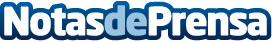 El II Congreso Nacional de Retail se presenta lleno de novedadesOrganizado por la Asociación Amicca, tendrá lugar en Barcelona los días 31 de mayo y 1 de junioDatos de contacto:Salvia ComunicaciónGabinete de Prensa916574281Nota de prensa publicada en: https://www.notasdeprensa.es/el-ii-congreso-nacional-de-retail-se-presenta-lleno-de-novedades Categorias: Marketing http://www.notasdeprensa.es